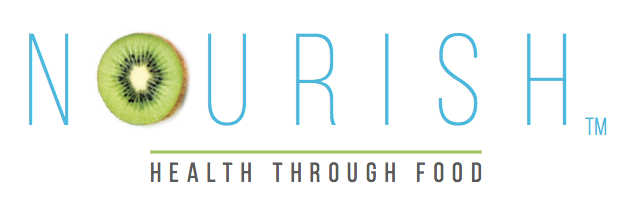 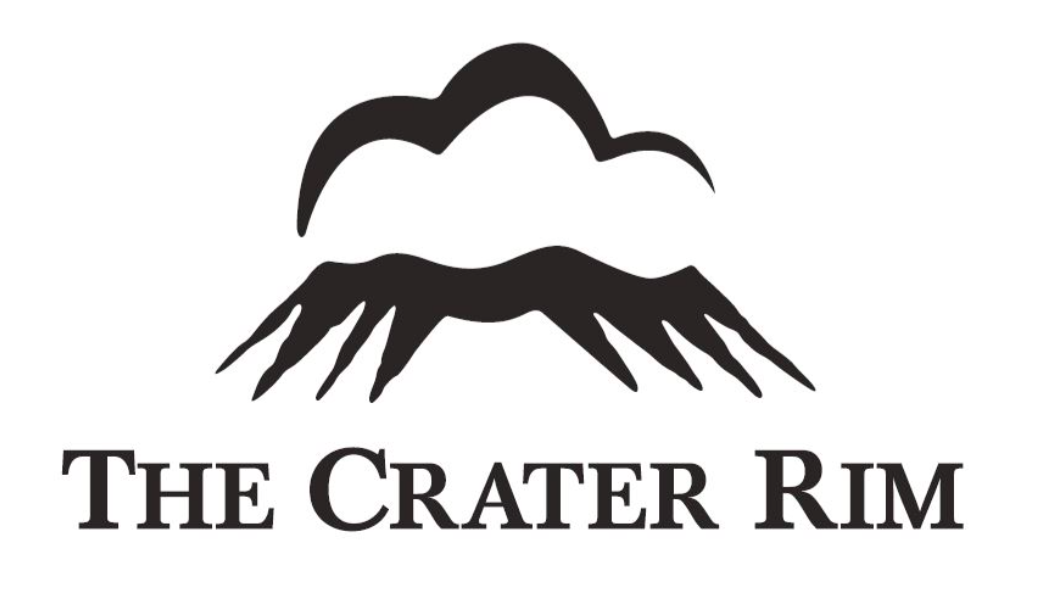 SEARED TUNA WITH FENNEL & APPLE SALAD served with THE CRATER RIM FROM THE ASHES PINOT NOIRSERVES: 4INGREDIENTS¼ cup pine nuts 2 fennel bulbs, thinly sliced2 Granny Smith apples, julienned2 celery stalks, thinly sliced diagonally2 Tbsp olive oilJuice from 1 lemon4 tuna steaksSalt & pepperA little oil for fryingCOOKING DIRECTIONSToast pine-nuts in a small pan until lightly brown and then remove from hot pan into a separate dish to stop cooking any further.Place fennel, apple and celery and pine-nuts in a salad bowl. Add salt and pepper.  Mix together lemon juice and olive oil, add to salad ingredients and combine well.Season tuna steaks on both sides and pan-fry in a little oil for one minute on each side.  Serve immediately with salad on the side.Enjoy with a glass of The Crater Rim From the Ashes Pinot Noir.